.Introduction: 40 counts. Start on vocal approx. 29 seconds********* NO TAGS ! NO RESTARTS ! *********PART I. (BUMP L, R, L, BACK, SIDE, CROSS; L LINDY STEP)PART II. (BUMP R, L, R, BACK SIDE, CROSS; R LINDY STEP)PART III. (SIDE, RECOVER, FORWARD, SIDE, RECOVER, FORWARD; ROCKING CHAIR, FORWARDPART IV. (BACK PONY STEP, BACK PONY STEP; ROCK BACK, RECOVER, FORWARD, 1/4 PIVOT L,REPEAT DANCE.Email: royverdonkdancers@gmail.com dancewithira@comcast.netPublished: December, 2022Southern Soul Bounce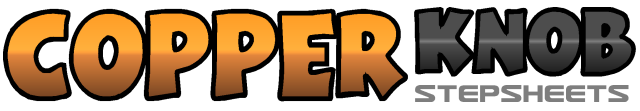 .......Count:32Wall:4Level:Beginner.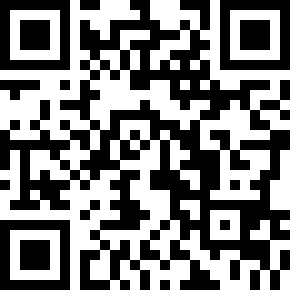 Choreographer:The King & I (USA/NL), Roy Verdonk (NL) & Ira Weisburd (USA) - December 2022The King & I (USA/NL), Roy Verdonk (NL) & Ira Weisburd (USA) - December 2022The King & I (USA/NL), Roy Verdonk (NL) & Ira Weisburd (USA) - December 2022The King & I (USA/NL), Roy Verdonk (NL) & Ira Weisburd (USA) - December 2022The King & I (USA/NL), Roy Verdonk (NL) & Ira Weisburd (USA) - December 2022.Music:Southern Soul Bounce - Ms. JodySouthern Soul Bounce - Ms. JodySouthern Soul Bounce - Ms. JodySouthern Soul Bounce - Ms. JodySouthern Soul Bounce - Ms. Jody........1&2Bump L hip to L, Bump R hip to R, Bump L hip to L3&4Step R back, Step L to L, Step R across L5&6Step L to L, Step-close R beside L, Step L to L7-8Rock back onto R, Recover forward onto L1&2Bump R hip to R, Bump L hip to L, Bump R hip to R3&4Step L back, Step R to R, Step L across R5&6Step R to R, Step-close L beside R, Step R to R7-8Rock back onto L, Recover forward onto RMAMBO)1&2Step L to L, Step R to R, Step L forward3&4Step R to R, Step L to L, Step R forward5&6&Step L forward, Recover back onto R, Step L back, Recover forward onto R7&8Step L forward, Recover back onto R, Step L backCROSS)1&2Step R back, Touch ball of L beside R, Step R in place3&4Step L back, Touch ball of R beside L, Step L in place5-6Step R back & Hitch L, Recover forward onto L7&8Step R forward, Pivot 1/4 L onto L (9:00), Step R across L                            9:00